Технологический паспорт пищеблока МБОУ «ПСОШ №2 ПМО»ПАСПОРТПищеблока  Муниципального бюджетного общеобразовательного учреждения «Пограничная средняя общеобразовательная школа №2 имени Байко Варвары Филипповны Пограничного муниципального округа»Адрес месторасположения  Приморский край, Пограничный район, пгт. Пограничный,   ул.  Пограничная, д. 6 аТелефон 8(42345)22-5-01   эл почта: sosh2@pogranichny.org2022 годСодержание 1.Общие сведения об образовательной организации:-численность обучающихся по возрастным группам, в том числе численность льготной категории обучающихся 2.Состояние уровня охвата горячим питанием по возрастным группам обучающихся3. Инженерное обеспечение пищеблока-водоснабжение-горячее водоснабжение- отопление- водоотведение-вентиляция помещений 4. Проектная мощность (план-схема расположения помещений) пищеблока5.  Материально-техническое оснащение пищеблока6. Характеристика помещения и оборудования, план-схема столовой 7. Штатное расписание работников пищеблокаОбщие сведения об образовательной организации, указываются следующая информация:Руководитель образовательной организации: Жалнина Ирина АнатольевнаОтветственный за питание обучающихся: __Стыценко Светлана ВладимировнаЧисленность педагогического коллектива 17________Количество классов по уровням образования_12____Количество посадочных мест ___48_____Площадь обеденного зала __40,86______2. Охват горячим питанием по возрастным группам обучающихсяОхват одноразовым горячим питанием по возрастным группам обучающихсяОхват двухразовым горячим питанием по возрастным группам обучающихся3. Инженерное обеспечение пищеблока4. Проектная мощность (план-схема расположения помещений) пищеблока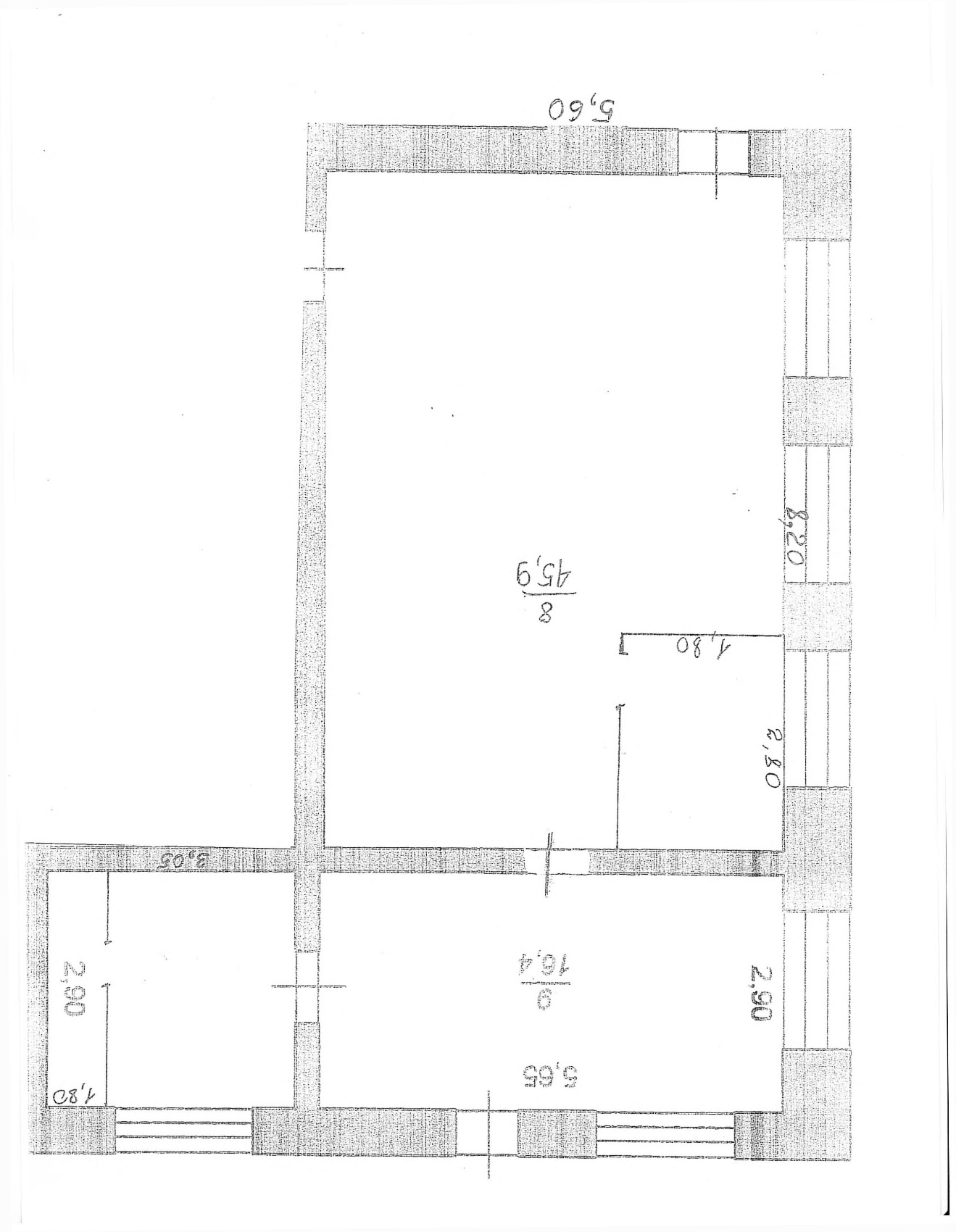 5.  Материально-техническое оснащение пищеблока:Перечень помещений и их площадь м2    (перечень и площадь помещений в зависимости от модели предоставления питания)6. Характеристика технологического оборудования   пищеблока 6.1. Дополнительные характеристики обслуживания оборудования:7. Штатное расписание работников пищеблока№ п\пКлассыКоличество классовЧисленностьобучающихся,всего чел.В том числе льготной категории, чел.111282822126263312626442363655 122866127877124788127109912161010116111111206№ п\пКонтингент по группам обучающихсяЧисленность, чел. Охвачено горячим питаниемОхвачено горячим питанием№ п\пКонтингент по группам обучающихсяЧисленность, чел. Количество, чел.% от числа обучающихся1Учащиеся 1-4 классов11610993,97в т.ч. учащиеся льготных категорий1091091002Учащиеся 5-8 классов1006363в т.ч. учащиеся льготных категорий2626100в т.ч. за родительскую плату37373Учащиеся 9-11 классов572442,1в т.ч. учащиеся льготных категорий1212100в т.ч. за родительскую плату12214Общее количество учащихся всех возрастных групп27319671,8в том числе льготных категорий147147100№ п\пКонтингент по группам обучающихсяЧисленность, чел. Охвачено горячим питаниемОхвачено горячим питанием№ п\пКонтингент по группам обучающихсяЧисленность, чел. Количество, чел.% от числа обучающихся1Учащиеся 1-4 классов11676в т.ч. учащиеся льготных категорий771002Учащиеся 5-8 классов10077в т.ч. учащиеся льготных категорий77100в т.ч. за родительскую плату---3Учащиеся 9-11 классов5711,8в т.ч. учащиеся льготных категорий11100в т.ч. за родительскую плату---4Общее количество учащихся всех возрастных групп273155,5в том числе льготных категорий1515100ВодоснабжениецентрализованноеГорячее водоснабжениеустановлены электрические водонагревателиОтоплениецентрализованноеВодоотведениецентрализованноевентиляция помещенийкомбинированная№ п/пНаименованиецехов и помещенийПлощадь помещения м2Площадь помещения м2Площадь помещения м2Площадь помещения м2№ п/пНаименованиецехов и помещенийСтоловые школьно базовыеСтоловые, работающие на сырье СтоловыедоготовочныеРаздаточные, буфеты1Складские помещения5,222Овощной цех (первичной обработки овощей)3,63-3Горячий цех14,6-4Моечная кухонной посуды1,8-5Моечная столовой посуды5,04-6Зал для приема пищи40,86№ п/пНаименованиецехов и помещенийХарактеристика оборудованияХарактеристика оборудованияХарактеристика оборудованияХарактеристика оборудованияХарактеристика оборудования№ п/пНаименованиецехов и помещенийнаименование оборудованияколичествоединиц оборудованиядата его выпускадаты начала егоэксплуатациипроцента изношенности оборудования1Складское помещениеКамера морозильная Optima 1201420141002Овощной цехШкаф холодильный  Daewoo1200820081003Овощной цехМорозильная камера Wilmark120192019524Горячий цехМясорубка120212021885Горячий цехПлита1201420141006Горячий цехЖарочный шкаф1201420141007Горячий цехШкаф холодильный  Океан1201320131008Горячий цехЭлектрический водонагреватель Ariston 1201420151009Зал для приема пищиШкаф холодильный  Океан1201320131009Зал для приема пищиЭлектрический водонагреватель Ariston120142015100№ п/пНаименованиетехнологического оборудованияХарактеристика мероприятий Характеристика мероприятий Характеристика мероприятий Характеристика мероприятий Характеристика мероприятий Характеристика мероприятий № п/пНаименованиетехнологического оборудованияналичие договора на техосмотр наличие договора  на проведение метрологических работ проведение ремонта план приобретения нового и замена старого оборудования ответственный за состояние оборудованияграфик санитарной обработки оборудования 1ТепловоеВ наличиидада-ДиректорВ наличии2МеханическоеВ наличиидада-ДиректорВ наличии3ХолодильноеВ наличиидада-ДиректорВ наличии4Весоизмери-тельноеВ наличиидада-ДиректорВ наличии№ п/пНаименованиедолжностейХарактеристика персонала столовойХарактеристика персонала столовойХарактеристика персонала столовойХарактеристика персонала столовойХарактеристика персонала столовойХарактеристика персонала столовой№ п/пНаименованиедолжностейКол-во ставокукомплектованностьбазовоеобразованиеквалификационныйразрядстажработыналичие медкнижки1Зав. хозяйством11Средне-специальноеОт 1года Да4Повар11Средне-специальноеОт 3 летДа 5Рабочие кухни (помощники повара)1,52Среднее, Средне-специальноеОт 3 летДа